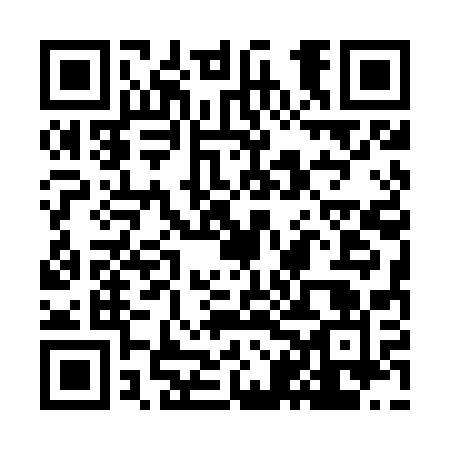 Ramadan times for Zagorzynek, PolandMon 11 Mar 2024 - Wed 10 Apr 2024High Latitude Method: Angle Based RulePrayer Calculation Method: Muslim World LeagueAsar Calculation Method: HanafiPrayer times provided by https://www.salahtimes.comDateDayFajrSuhurSunriseDhuhrAsrIftarMaghribIsha11Mon4:184:186:1011:583:505:465:467:3212Tue4:154:156:0811:573:525:485:487:3313Wed4:134:136:0611:573:535:495:497:3514Thu4:114:116:0311:573:545:515:517:3715Fri4:084:086:0111:563:565:535:537:3916Sat4:064:065:5911:563:575:555:557:4117Sun4:034:035:5611:563:595:565:567:4318Mon4:004:005:5411:564:005:585:587:4519Tue3:583:585:5211:554:016:006:007:4720Wed3:553:555:5011:554:036:016:017:4921Thu3:533:535:4711:554:046:036:037:5122Fri3:503:505:4511:544:056:056:057:5323Sat3:473:475:4311:544:076:076:077:5524Sun3:453:455:4011:544:086:086:087:5725Mon3:423:425:3811:544:096:106:107:5926Tue3:393:395:3611:534:116:126:128:0127Wed3:373:375:3311:534:126:136:138:0328Thu3:343:345:3111:534:136:156:158:0529Fri3:313:315:2911:524:156:176:178:0730Sat3:283:285:2711:524:166:186:188:1031Sun4:254:256:2412:525:177:207:209:121Mon4:234:236:2212:515:187:227:229:142Tue4:204:206:2012:515:207:247:249:163Wed4:174:176:1712:515:217:257:259:184Thu4:144:146:1512:515:227:277:279:215Fri4:114:116:1312:505:237:297:299:236Sat4:084:086:1112:505:247:307:309:257Sun4:054:056:0812:505:267:327:329:288Mon4:024:026:0612:495:277:347:349:309Tue3:593:596:0412:495:287:357:359:3210Wed3:563:566:0212:495:297:377:379:35